RISK ASSESSMENT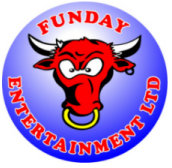 LOCATION:LOCATION:LOCATION:1 Embankment Pl, London WC2N 6RH1 Embankment Pl, London WC2N 6RH1 Embankment Pl, London WC2N 6RH17th March 2017OPERATION/PROCESS:OPERATION/PROCESS:OPERATION/PROCESS:Safe installation and running of giant gamesSafe installation and running of giant gamesSafe installation and running of giant gamesSafe installation and running of giant gamesSafe installation and running of giant gamesHAZARDS IDENTIFIED:HAZARDS IDENTIFIED:HAZARDS IDENTIFIED:Slips, Trips and falls, Items being manhandled in an unsafe manor Dropping items onto selfSlips, Trips and falls, Items being manhandled in an unsafe manor Dropping items onto selfSlips, Trips and falls, Items being manhandled in an unsafe manor Dropping items onto selfSlips, Trips and falls, Items being manhandled in an unsafe manor Dropping items onto selfSlips, Trips and falls, Items being manhandled in an unsafe manor Dropping items onto selfSECONDARY HAZARDS:SECONDARY HAZARDS:SECONDARY HAZARDS:Other People Other People Other People Other People Other People EXPOSED PERSONS:EXPOSED PERSONS:EXPOSED PERSONS:Staff, others in the areaStaff, others in the areaStaff, others in the areaStaff, others in the areaStaff, others in the areaFREQUENCY OF EXPOSURE:FREQUENCY OF EXPOSURE:FREQUENCY OF EXPOSURE:Event DatesEvent DatesDURATION OF EXPOSURE: As per the event hoursDURATION OF EXPOSURE: As per the event hoursDURATION OF EXPOSURE: As per the event hoursRISK = LIKELIHOOD X SEVERITYRISK = LIKELIHOOD X SEVERITYRISK = LIKELIHOOD X SEVERITYRISK = LIKELIHOOD X SEVERITYRISK = LIKELIHOOD X SEVERITYRISK = LIKELIHOOD X SEVERITYRISK = LIKELIHOOD X SEVERITYRISK = LIKELIHOOD X SEVERITYLIKELIHOOD0 = Zero to very low1 = Very unlikely2 = Unlikely3 = Likely4 = Very likely5 = Almost certain3 = Likely4 = Very likely5 = Almost certain3 = Likely4 = Very likely5 = Almost certainSEVERITY0 = No injury or illness1 = First aid injury or illness2 = Minor injury or illnessSEVERITY0 = No injury or illness1 = First aid injury or illness2 = Minor injury or illness3 = “ 3 day “ injury or illness4 = Major injury or illness 5 = Fatality, disablement injury, etc3 = “ 3 day “ injury or illness4 = Major injury or illness 5 = Fatality, disablement injury, etcRisk Values:           		LOW = 1 to 8       MEDIUM = 9 to 16       HIGH = 17 to 25Risk Values:           		LOW = 1 to 8       MEDIUM = 9 to 16       HIGH = 17 to 25Risk Values:           		LOW = 1 to 8       MEDIUM = 9 to 16       HIGH = 17 to 25Risk Values:           		LOW = 1 to 8       MEDIUM = 9 to 16       HIGH = 17 to 25Risk Values:           		LOW = 1 to 8       MEDIUM = 9 to 16       HIGH = 17 to 25Risk Values:           		LOW = 1 to 8       MEDIUM = 9 to 16       HIGH = 17 to 25Risk Values:           		LOW = 1 to 8       MEDIUM = 9 to 16       HIGH = 17 to 25Risk Values:           		LOW = 1 to 8       MEDIUM = 9 to 16       HIGH = 17 to 25Activity Risk Rating: 		Likelihood 2   X   Severity 2   = Total 4Activity Risk Rating: 		Likelihood 2   X   Severity 2   = Total 4Activity Risk Rating: 		Likelihood 2   X   Severity 2   = Total 4Activity Risk Rating: 		Likelihood 2   X   Severity 2   = Total 4Activity Risk Rating: 		Likelihood 2   X   Severity 2   = Total 4Activity Risk Rating: 		Likelihood 2   X   Severity 2   = Total 4Activity Risk Rating: 		Likelihood 2   X   Severity 2   = Total 4Activity Risk Rating: 		Likelihood 2   X   Severity 2   = Total 4Activity Risk Value:  		LOW                             MEDIUM                               HIGH Activity Risk Value:  		LOW                             MEDIUM                               HIGH Activity Risk Value:  		LOW                             MEDIUM                               HIGH Activity Risk Value:  		LOW                             MEDIUM                               HIGH Activity Risk Value:  		LOW                             MEDIUM                               HIGH Activity Risk Value:  		LOW                             MEDIUM                               HIGH Activity Risk Value:  		LOW                             MEDIUM                               HIGH Activity Risk Value:  		LOW                             MEDIUM                               HIGH CONTROL MEASURES Steps to be taken to avoid an accident or incident leading to an injury:CONTROL MEASURES Steps to be taken to avoid an accident or incident leading to an injury:CONTROL MEASURES Steps to be taken to avoid an accident or incident leading to an injury:Due to the nature of the equipment being used and its purpose, with numerous children of various sizes and ages Funday have allowed for the following control measures to assist in the prevention of an accident or injury.Client will ensure there is a cornered off area for us to set up and also the pathway out will be clear to ensure that no members of the public come into contact with the equipment while it is being  manoeuvred from the vehicle to the set up area or set up. All equipment is to be checked before being taken to an event to ensure it is in good condition.The giant games must be inspected after installation to ensure they are set up correctly.Ensure Manual Handling is kept to a minimum and lifting aids/ trolleys are used at all times.All Funday staff are to be briefed on the risk assessments for the event procedures.Where small children will be playing with these activities they must be supervised by an adult at all times. Due to the nature of the equipment being used and its purpose, with numerous children of various sizes and ages Funday have allowed for the following control measures to assist in the prevention of an accident or injury.Client will ensure there is a cornered off area for us to set up and also the pathway out will be clear to ensure that no members of the public come into contact with the equipment while it is being  manoeuvred from the vehicle to the set up area or set up. All equipment is to be checked before being taken to an event to ensure it is in good condition.The giant games must be inspected after installation to ensure they are set up correctly.Ensure Manual Handling is kept to a minimum and lifting aids/ trolleys are used at all times.All Funday staff are to be briefed on the risk assessments for the event procedures.Where small children will be playing with these activities they must be supervised by an adult at all times. Due to the nature of the equipment being used and its purpose, with numerous children of various sizes and ages Funday have allowed for the following control measures to assist in the prevention of an accident or injury.Client will ensure there is a cornered off area for us to set up and also the pathway out will be clear to ensure that no members of the public come into contact with the equipment while it is being  manoeuvred from the vehicle to the set up area or set up. All equipment is to be checked before being taken to an event to ensure it is in good condition.The giant games must be inspected after installation to ensure they are set up correctly.Ensure Manual Handling is kept to a minimum and lifting aids/ trolleys are used at all times.All Funday staff are to be briefed on the risk assessments for the event procedures.Where small children will be playing with these activities they must be supervised by an adult at all times. Due to the nature of the equipment being used and its purpose, with numerous children of various sizes and ages Funday have allowed for the following control measures to assist in the prevention of an accident or injury.Client will ensure there is a cornered off area for us to set up and also the pathway out will be clear to ensure that no members of the public come into contact with the equipment while it is being  manoeuvred from the vehicle to the set up area or set up. All equipment is to be checked before being taken to an event to ensure it is in good condition.The giant games must be inspected after installation to ensure they are set up correctly.Ensure Manual Handling is kept to a minimum and lifting aids/ trolleys are used at all times.All Funday staff are to be briefed on the risk assessments for the event procedures.Where small children will be playing with these activities they must be supervised by an adult at all times. Due to the nature of the equipment being used and its purpose, with numerous children of various sizes and ages Funday have allowed for the following control measures to assist in the prevention of an accident or injury.Client will ensure there is a cornered off area for us to set up and also the pathway out will be clear to ensure that no members of the public come into contact with the equipment while it is being  manoeuvred from the vehicle to the set up area or set up. All equipment is to be checked before being taken to an event to ensure it is in good condition.The giant games must be inspected after installation to ensure they are set up correctly.Ensure Manual Handling is kept to a minimum and lifting aids/ trolleys are used at all times.All Funday staff are to be briefed on the risk assessments for the event procedures.Where small children will be playing with these activities they must be supervised by an adult at all times. Due to the nature of the equipment being used and its purpose, with numerous children of various sizes and ages Funday have allowed for the following control measures to assist in the prevention of an accident or injury.Client will ensure there is a cornered off area for us to set up and also the pathway out will be clear to ensure that no members of the public come into contact with the equipment while it is being  manoeuvred from the vehicle to the set up area or set up. All equipment is to be checked before being taken to an event to ensure it is in good condition.The giant games must be inspected after installation to ensure they are set up correctly.Ensure Manual Handling is kept to a minimum and lifting aids/ trolleys are used at all times.All Funday staff are to be briefed on the risk assessments for the event procedures.Where small children will be playing with these activities they must be supervised by an adult at all times. Due to the nature of the equipment being used and its purpose, with numerous children of various sizes and ages Funday have allowed for the following control measures to assist in the prevention of an accident or injury.Client will ensure there is a cornered off area for us to set up and also the pathway out will be clear to ensure that no members of the public come into contact with the equipment while it is being  manoeuvred from the vehicle to the set up area or set up. All equipment is to be checked before being taken to an event to ensure it is in good condition.The giant games must be inspected after installation to ensure they are set up correctly.Ensure Manual Handling is kept to a minimum and lifting aids/ trolleys are used at all times.All Funday staff are to be briefed on the risk assessments for the event procedures.Where small children will be playing with these activities they must be supervised by an adult at all times. Due to the nature of the equipment being used and its purpose, with numerous children of various sizes and ages Funday have allowed for the following control measures to assist in the prevention of an accident or injury.Client will ensure there is a cornered off area for us to set up and also the pathway out will be clear to ensure that no members of the public come into contact with the equipment while it is being  manoeuvred from the vehicle to the set up area or set up. All equipment is to be checked before being taken to an event to ensure it is in good condition.The giant games must be inspected after installation to ensure they are set up correctly.Ensure Manual Handling is kept to a minimum and lifting aids/ trolleys are used at all times.All Funday staff are to be briefed on the risk assessments for the event procedures.Where small children will be playing with these activities they must be supervised by an adult at all times. Due to the nature of the equipment being used and its purpose, with numerous children of various sizes and ages Funday have allowed for the following control measures to assist in the prevention of an accident or injury.Client will ensure there is a cornered off area for us to set up and also the pathway out will be clear to ensure that no members of the public come into contact with the equipment while it is being  manoeuvred from the vehicle to the set up area or set up. All equipment is to be checked before being taken to an event to ensure it is in good condition.The giant games must be inspected after installation to ensure they are set up correctly.Ensure Manual Handling is kept to a minimum and lifting aids/ trolleys are used at all times.All Funday staff are to be briefed on the risk assessments for the event procedures.Where small children will be playing with these activities they must be supervised by an adult at all times. Due to the nature of the equipment being used and its purpose, with numerous children of various sizes and ages Funday have allowed for the following control measures to assist in the prevention of an accident or injury.Client will ensure there is a cornered off area for us to set up and also the pathway out will be clear to ensure that no members of the public come into contact with the equipment while it is being  manoeuvred from the vehicle to the set up area or set up. All equipment is to be checked before being taken to an event to ensure it is in good condition.The giant games must be inspected after installation to ensure they are set up correctly.Ensure Manual Handling is kept to a minimum and lifting aids/ trolleys are used at all times.All Funday staff are to be briefed on the risk assessments for the event procedures.Where small children will be playing with these activities they must be supervised by an adult at all times. Residual Risk Rating: Likelihood 1    X     Severity 2  = Total 2Residual Risk Rating: Likelihood 1    X     Severity 2  = Total 2Residual Risk Rating: Likelihood 1    X     Severity 2  = Total 2Residual Risk Rating: Likelihood 1    X     Severity 2  = Total 2Residual Risk Rating: Likelihood 1    X     Severity 2  = Total 2Residual Risk Rating: Likelihood 1    X     Severity 2  = Total 2Residual Risk Rating: Likelihood 1    X     Severity 2  = Total 2Residual Risk Rating: Likelihood 1    X     Severity 2  = Total 2MONITORING RESULTS:Funday Director will ensure the above is adhered to at all timesFunday Director will ensure the above is adhered to at all timesFunday Director will ensure the above is adhered to at all timesFunday Director will ensure the above is adhered to at all timesFunday Director will ensure the above is adhered to at all timesFunday Director will ensure the above is adhered to at all timesFunday Director will ensure the above is adhered to at all timesREVIEW DATE:At regular intervals, not to exceed 12 months or when circumstances change.At regular intervals, not to exceed 12 months or when circumstances change.At regular intervals, not to exceed 12 months or when circumstances change.At regular intervals, not to exceed 12 months or when circumstances change.At regular intervals, not to exceed 12 months or when circumstances change.At regular intervals, not to exceed 12 months or when circumstances change.At regular intervals, not to exceed 12 months or when circumstances change.RESIDUAL RISK RATING:  LOWRESIDUAL RISK RATING:  LOWRESIDUAL RISK RATING:  LOWRESIDUAL RISK RATING:  LOWRESIDUAL RISK RATING:  LOWRESIDUAL RISK RATING:  LOWRESIDUAL RISK RATING:  LOWRESIDUAL RISK RATING:  LOWASSESSOR:ASSESSOR:Andre RaysonAndre RaysonAndre RaysonPOSITION:Senior Health & Safety AdvisorSenior Health & Safety Advisor